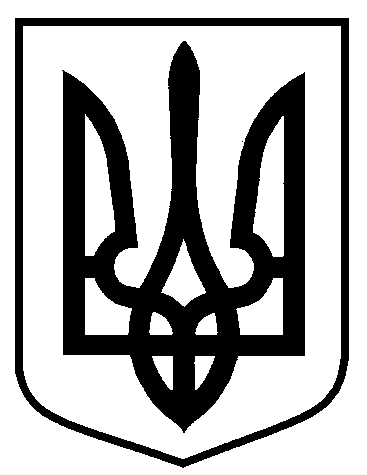 Сумська міська радаВиконавчий комітетРІШЕННЯВід  16.05.2017  № 231У зв’язку з технічними  помилками, на підставі поданих заяв, керуючись частиною першою статті 52 Закону України «Про місцеве самоврядування в Україні», виконавчий комітет Сумської міської радиВИРІШИВ:Внести зміни в додаток 1 до рішення виконавчого комітету Сумської міської ради від 26.01.2017 № 51 «Про присвоєння та зміну поштових адрес об’єктам нерухомого майна в місті Суми», а саме: пункти 7, 8, 23, 24  викласти в наступній редакції:Внести зміни в додаток 2 до рішення виконавчого комітету Сумської міської ради від 26.01.2017 № 51 «Про присвоєння та зміну поштових адрес об’єктам нерухомого майна в місті Суми», а саме: пункти 3, 4 викласти в наступній редакції:		3.    Вважати таким, що втратив чинність пункт 3 рішення виконавчого комітету Сумської міської ради від 21.02.2017 № 93 «Про внесення змін в деякі рішення виконавчого комітету Сумської міської ради «Про присвоєння та зміну поштових адрес об’єктам нерухомого майна в місті Суми».Міський голова                                                                                    О.М. ЛисенкоКривцов , т. 700-100Розіслати: Кривцову А В., заявникамПро     внесення    змін    до  рішення    виконавчого      комітету    Сумської      міської    ради   від  26.01.2017  №  51 «Про присвоєння та зміну поштових  адрес   об’єктам  нерухомого   майна   в  місті  Суми»№ з/пЗамовникАдреса, що присвоюється об’єктуНайменування об’єкта (відповідно до сертифікату відповідності, або декларації про готовність об’єкта до експлуатації, технічного паспорту) та місце його розміщенняЛітера або № згідно з планом технічного паспорту7Замовник 1пров. Адреса, 1Житловий будинок  площею 125,2 кв. м, пров. Адреса, 1А-І8Замовник 2пров. Адреса, 2Житловий будинок  площею 140,2 кв. м, пров. Адреса, 2А-І23ТОВ «Виробниче підприємство «ПОЛІСАН»»вул. Івана  Піддубного, 25Склад сипучих матеріалів площею 1456,6 кв. мвул. Івана Піддубного, 251Р-124ТОВ «Виробниче підприємство «ПОЛІСАН»»вул. Івана  Піддубного, 25Склад тари площею 963,6 кв. мвул. Івана Піддубного, 25Д-1	№з/пЗамовникПоштова адреса земельної ділянки, що присвоюється Найменування об’єкту та місце розміщення3Замовник 1пров. Адреса, 1Земельна ділянка площею 0,0257 га  для будівництва та обслуговування житлового будинку, господарських будівель і споруд (присадибна ділянка) за адресою: м. Суми, пров. Адреса, 1(кадастровий номер 5910136600:23:005:0002)4Замовник 2пров. Адреса, 2Земельна ділянка площею 0,0243 га  для будівництва та обслуговування житлового будинку, господарських будівель і споруд (присадибна ділянка) за адресою: м. Суми, пров. Адреса, 2(кадастровий номер 5910136600:23:005:0001)